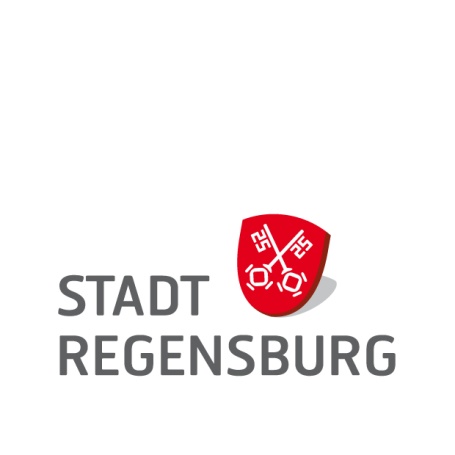 EinrichtungVor- und Zuname des Kindes*: Geburtsdatum*: 	 Geschlecht*: 			Geburtsort/ Land: 	Wohnort */ Straße* des Kindes: 	Personensorgeberechtigte/r:gewünschter Eintrittstermin*: 	* Mindestens erforderliche DatenGründe:	Alleinerziehend und erwerbstätig, bzw. in Ausbildung (oder demnächst werdend)	Erwerbstätigkeit (oder Ausbildung) beider Elternteile (oder demnächst werdend)	Besonderer Förderbedarf des KindesMein Kind kommt in die 	 zum 				    Schule					     DatumMein/ unser Kind besucht die 					  Schule/KlasseBetreuungszeit:	zu folgenden Uhrzeiten Ich/ wir benötige/n die Betreuung in der Einrichtung voraussichtlichTeilnahme am Mittagessen:			ja		 neinBerufstätigkeit:Mutter				Vater Vollzeit	 Teilzeit			 Vollzeit	 Teilzeit	 Schichtdienst			 SchichtdienstArbeitgeber:				Arbeitgeber: 		Arbeitszeit: 				Arbeitszeit: 		z.Zt. nicht berufstätig 			z.Zt. nicht berufstätig 
wieder berufstätig ab 			wieder berufstätig ab 	bei 				bei 		Allein Sorgeberechtigt/			         Allein Sorgeberechtigt/allein erziehend 	    ja	   nein	allein erziehend 	    ja	 nein
falls ja, Alleinlebend	    ja	   nein	falls ja, Alleinlebend 	    ja	 neinBesonderheiten des Kindes (Behinderung, Krankheiten, Allergien etc.)SonstigesBitte in Druckbuchstaben ausfüllen!Einwilligung Datenweitergabe:Ich/wir erklären uns damit einverstanden, dass diese Daten, die zur Erfüllung der Aufgaben nach dem Bayerischen Kinderbildungs- und Betreuungsgesetz (BayKiBiG) und dem SGB VIII (Sozialgesetzbuch – Achtes Buch – Kinder- und Jugendhilfe) erforderlich sind, gespeichert, verarbeitet und an beteiligte Stellen nach näherer Bestimmung der datenschutzrechtlichen Vorschriften weitergegeben werden dürfen.Ort, Datum (der Anmeldung) Unterschrift beider Sorgeberechtigten Unterschreibt ein Elternteil allein, erklärt er mit seiner Unterschrift zugleich, dass ihm das Sorgerecht allein zusteht, oder dass er im Einverständnis mit dem anderen Elternteil handelt.Unterschrift des ErziehungspersonalsHinweis: Der Zeitpunkt der Vormerkung entscheidet nicht allein über die Aufnahme1.Mutter:Mutter:2.Vater:Vor- und Zuname*Vor- und Zuname*Vor- und Zuname   PLZ*, Ort*   PLZ*, Ort* PLZ, OrtStraße*, Hs.Nr.*Straße, Hs.Nr.Herkunftsland/ StaatsangehörigkeitHerkunftsland/ StaatsangehörigkeitHerkunftsland/ StaatsangehörigkeitTelefon*/ Telefon alternativTelefon*/ Telefon alternativTelefon/ Telefon alternativE-MailE-MailE-MailMoDiMiDoFrVonUhrUhrUhrUhrUhrBisUhrUhrUhrUhrUhrtäglich durchschnittlichbis 4 Std.bis 5 Std.bis 6 Std.GesamtstundenzahlBitte ankreuzen